SECURITIES AND EXCHANGE COMMISSIONWashington, D.C. 20549__________________FORM 8-KCURRENT REPORTPursuant to Section 13 or 15(d) of theSecurities Exchange Act of 1934Date of Report: October 18, 2016(Date of earliest event reported)PRINCIPAL FINANCIAL GROUP, INC.(Exact name of registrant as specified in its charter)711 High Street, Des Moines, Iowa 50392(Address of principal executive offices)(515) 247-5111(Registrant’s telephone number, including area code)Check the appropriate box below if the Form 8-K filing is intended to simultaneously satisfy the filing obligation of the registrant under any of the following provisions:]  Written communications pursuant to Rule 425 under the Securities Act (17 CFR 230.425)]  Soliciting material pursuant to Rule 14a-12 under the Exchange Act (17 CFR 240.14a-12)]  Pre-commencement communications pursuant to Rule 14d-2(b) under the Exchange Act (17 CFR 240.14d-2(b))]  Pre-commencement communications pursuant to Rule 13e-4(c) under the Exchange Act (17 CFR 240.13e-4(c))__________________Item 7.01  Regulation FD DisclosureThis report is filed quarterly to disclose assets under management (“AUM”) by asset manager, prior to the availability of Principal Financial Group, Inc's (the "Company") quarterly earnings release. The amounts presented herein will be consistent with the format of AUM by asset manager and presented again in such format within the Company's financial supplement for the quarter ended September 30, 2016 when that document is posted to the Company's investor relations web site on or about October 27, 2016.As of September 30, 2016, the assets under management by asset manager were $397.3 billion for Principal Global Investors and $141.0 billion for Principal International and Other Entities of the Company. Other Entities of the Company include Principal Life Insurance Company and Principal Bank.SIGNATUREPursuant to the requirements of the Securities Exchange Act of 1934, the registrant has duly caused this report to be signed on its behalf by the undersigned thereunto duly authorized.PRINCIPAL FINANCIAL GROUP, INC.By:	/s/ John Egan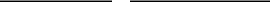 Name: John EganTitle:	Vice President - Investor RelationsDate:	October 18, 2016Delaware1-1672542-1520346(State or other jurisdiction(Commission file number)(I.R.S. Employerof incorporation)Identification Number)